Slavnostní rozloučení s předškoláky se uskuteční20. 6. v 16:00 v parkuVystoupení se zúčastní všechny děti. Součástí programu budou hry, ukázka hasičského auta, vodní člun a policie.Provoz MŠ v tento den bude do 15:30. Rodiče si musí vyzvednout děti a převést do parku. Prosíme rodiče, kteří mají možnost o docházku v tento den po obědě. Děkujeme za spolupráci.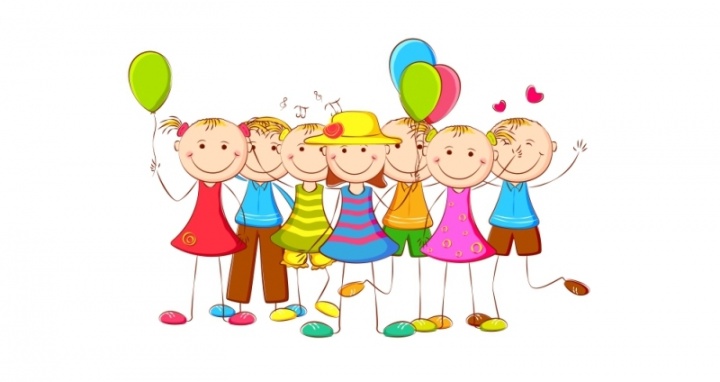 